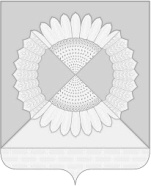 СОВЕТ ГРИШКОВСКОГО СЕЛЬСКОГО ПОСЕЛЕНИЯ КАЛИНИНСКОГО РАЙОНАРЕШЕНИЕсело ГришковскоеО внесении изменений в решение Совета Гришковского сельского поселения Калининского района от 21 декабря 2022 года № 134 "О бюджете Гришковского сельскогопоселения Калининского района на 2023 год"В соответствии со статьями 9, 11 Бюджетного кодекса Российской Федерации, Совет Гришковского сельского поселения Калининского района РЕШИЛ:1. Внести в решение Совета Гришковского сельского поселения Калининского района от 21 декабря 2022 года № 134 "О бюджете Гришковского сельского поселения Калининского района на 2023 год" следующие изменения:1.1. Утвердить основные характеристики бюджета Гришковского сельского поселения Калининского района (далее по тексту – бюджет поселения) на 2023 год:1) общий объем доходов в сумме 7745,1тыс. рублей;2) общий объем расходов в сумме 9339,8тыс. рублей;3) верхний предел муниципального внутреннего долга Гришковского сельского поселения Калининского района на 1 января 2023 года в сумме        0,0 тыс. рублей, в том числе верхний предел долга по муниципальным гарантиям Гришковского сельского поселения Калининского района в сумме 0,0 тыс. рублей;4) дефицит бюджета поселения в сумме 1594,7 тыс. рублей.1.2. Приложение 3 "Распределение бюджетных ассигнований по разделам и подразделам классификации расходов бюджетов на 2023 год" изложить в новой редакции (приложение 1).1.3. Приложение 4 "Распределение бюджетных ассигнований по целевым статьям (муниципальным программам и непрограммным мероприятиям деятельности), группам видов расходов классификации расходов бюджетов на 2023 год" изложить в новой редакции (приложение 2).21.4. Приложение 5 "Ведомственная структура расходов бюджета Гришковского сельского поселения Калининского района на 2023 год" изложить в новой редакции (приложение 3).1.5. Приложение 6 "Источники внутреннего финансирования дефицита бюджета Гришковского сельского поселения Калининского района на 2023 год" изложить в новой редакции (приложение 4).2. Утвердить объем бюджетных ассигнований дорожного фонда  Гришковского сельского поселения Калининского района на 2023 год в сумме  2021,2 тыс. рублей. 3. Финансовому отделу администрации Гришковского сельского поселения Калининского района (Шеремет Д.В.) обеспечить официальное опубликование настоящего решения в газете "Калининец" и разместить на официальном сайте Гришковского сельского поселения Калининского района в информационно-телекоммуникационной сети "Интернет".4. Контроль за выполнением настоящего решения возложить на постоянную комиссию Совета Гришковского сельского поселения Калининского района по бюджету, экономике, налогам и распоряжению муниципальной собственностью, вопросам землепользования и благоустройства (Дмух В.Н.).5. Решение вступает в силу со дня его официального опубликования.Исполняющий обязанностиглавы Гришковского сельского поселенияКалининского района                                                                          Д.В. ШереметПредседательствующий СоветаГришковского сельского поселения Калининского района                                                                          В.Н. ДмухНастоящая публикация является официальным опубликованием нормативно-правового акта. Полная версия решения № 139 от 31.01.2023 года "О внесении изменений в решение Совета Гришковского сельского поселения Калининского района от 21 декабря 2022 года № 134 "О бюджете Гришковского сельского поселения Калининского района на 2023 год" с приложениями опубликована в информационно - телекоммуникационной сети "Интернет" на сайте Гришковского сельского поселения Калининского района в разделе "Бюджет".от31.01.2023 №139